МОЖНО ЛИ НАКАЗЫВАТЬ РЕБЕНКА ДО 3 ЛЕТ?Наверняка вы переживаете каждый раз, когда наказываете ребенка за непослушание. Но при этом прекрасно понимаете, что должны научить его определенным правилам поведения. Ставить в угол и раздавать шлепки — самый неэффективный метод воспитания маленького ребенка. Так что же делать, если ребенок вас не слушается?
 НАКАЗАНИЕ ДЕТЕЙ – НАКАЗАНИЕ РОДИТЕЛЕЙ
        Наказание – это палка о двух концах. Она больно бьет и по родителям, и по детям.
      Во-первых, когда вы наказываете ребенка (даже за дело), а потом смотрите на него, крохотного и зареванного, то неизменно испытываете чувство вины. И начинаете заискивать перед ним. А маленькие дети тонко чувствуют родительское настроение и быстро понимают, какую пользу можно извлечь из вашего раскаяния. В результате ребенок начинает манипулировать вами.
        Во-вторых, есть родители, которые придерживаются политики авторитарного воспитания. Они остро реагируют на каждое неповиновение ребенка и стремятся быстрее поставить его на место. Ребенок, конечно, затихает и со временем научится беспрекословно подчиняться. Но вырастет из него «затюканный» школьник. Такому будет трудно отстаивать свое мнение, проявлять инициативу, он станет бояться людей и ситуаций, как боялся когда-то вас. Наказание ребенка – не повод показывать свою силу.
          Впрочем, может случиться и по-другому. За внешним послушанием скроется тот самый омут, в котором «черти водятся». Тогда плоды авторитарного воспитания начнут сыпаться на вас как раз в переходном возрасте – плоды увесистые и далеко не симпатичные. Неужели вы этого хотите?
 НАКАЗАНИЕ РЕБЕНКА: РАЗУМНАЯ АЛЬТЕРНАТИВА
       Но если ребенок не слушается, вредничает, капризничает, это совсем не означает, что его плохое поведение надо оставлять без внимания. Конечно, меры принимать необходимо. Но они должны быть гуманными, направленными на то, чтобы помочь ребенку измениться к лучшему. Ведь дети всегда готовы сотрудничать с близкими людьми. И уж если они идут им наперекор – на это есть причины. За каждым поступком ребенка всегда кроется какой-то мотив. Поэтому сначала разберитесь, в чем же дело, и только потом включайтесь в воспитательный процесс.
 РЕБЕНОК НЕ СЛУШАЕТСЯ. В ЧЕМ ПРИЧИНА?
        У детей до 3 лет истерики чаще всего случаются не из вредности (в отличие от детей постарше), а как следствие эмоциональных перегрузок и обыкновенной физической усталости. Ребенок пока еще не может контролировать свои чувства, поэтому его надо не наказывать, а пожалеть. Обнимите ребенка, покачайте на руках. Может быть, он сразу и не успокоится, но будьте терпеливы, подождите. Только не надо его уговаривать: «Не кричи, прекрати». Наоборот, дайте ему выплеснуть отрицательные эмоции – и ему станет легче. А в следующий раз постарайтесь не доводить до такого взрыва. Замечайте у ребенка первые признаки эмоциональной перегрузки и вовремя помогите ему расслабиться.
     Учитывайте особенности развития ребенка. В каждом человеке заложена определенная программа роста и развития. Если срок пришел, вам не удержать ребенка от того, чему он должен научиться. Вот младенец первый раз перевернулся со спины на живот. Мама в восторге! И если он, освоив перевороты, однажды упадет с дивана, ведь вам и в голову не придет наказывать его. Вы просто станете более бдительны. А если ребенок подползает к розетке, заинтересовавшись, что это за штука с дырочками? А если потянет со стола скатерть? А если залезет в грязь? Наверняка вам захочется его наказать. Но сначала подумайте – а есть ли за что наказывать? Ведь на самом деле маленький ребенок, совершая такие «проступки», не хулиганит. Он изучает мир. И задача родителей – помочь ему в этом. Создать безопасное пространство для исследований, направить его буйную энергию в нужное русло. И объяснить, что можно, а что действительно нельзя.
 ВОСПИТАНИЕ РЕБЕНКА БЕЗ НАКАЗАНИЙ
Наказания не понадобятся, если вы…
1. Действуете в согласии с законами развития ребенка. Например, позволяете ему много двигаться, не тормозите его любознательность.
2. Умеете вовремя отвлечь, переключить внимание капризули.
3. Позволяете малышу узнать на собственном опыте, «что такое хорошо и что такое плохо» (пусть он потрогает весьма теплый чайник и узнает, что об него можно обжечься)
4. Подаете пример, выдавая нужную реакцию. Например, малыш старательно просовывает голову сквозь балконную решетку, а вы всем своим видом показываете, как испугались. Дети все перенимают от взрослых, и ваш карапуз отреагирует на свой поступок точно так же.
5. Устанавливаете мало запретов, но все они обоснованны и неотменяемы (никогда нельзя играть в мяч у дороги, никогда нельзя сидеть на подоконнике у открытого окна).
6. Растолковываете ребенку правила и запреты доступным для него языком.
7. Не просто запрещаете, но и показываете, как надо поступить («через дорогу можно переходить, только держа маму за руку»).
8. Делаете акцент на том, что хорошо, а не на том, что плохо. Например, вы с малышом приближаетесь к луже, и конечно, он постарается наступить туда. Можно сказать: «Не лезь в лужу!», а можно: «Вот молодец, обошел лужу, и ноги сухие!».
9. Относитесь к своему ребенку как к личности и даете этой личности проявляться свободно.
10. Создаете необходимую среду для роста и развития (организуете творческий уголок с различными материалами для экспериментирования или устанавливаете простейшие снаряды для лазания, коврики, где можно вволю покувыркаться… Тогда у малыша появится то, что называется «сознательной дисциплиной»: ребенок ведет себя правильно не потому, что боится последствий, а потому что это интересно для него.
11. Не навязываетесь и помогаете, только когда ребенок об этом просит. Не вмешиваетесь без крайней нужды в его действия, оставляете простор для самостоятельности. Например, если раньше ваш малыш ложкой только стучал, а теперь стал тянуть ее в рот, не старайтесь активно накормить его, дайте ему возможность научиться есть самостоятельно).
12.Четко определяете границы дозволенного, которые расширяются по мере роста ребенка.
КАК НЕЛЬЗЯ НАКАЗЫВАТЬ ДЕТЕЙ
1. Читать ребенку длинные лекции и нотации. Дети просто не смогут уследить за ходом ваших рассуждений. У них своя логика. Поэтому говорите просто и ясно: «Отпусти кошку. Ей больно».
2. Говорить одно, а делать другое. Например, вы запрещаете ребенку произносить «плохие» слова, а сами их употребляете.
3. Откладывать наказание ребенка. Не стоит говорить, подойдя к детской горке: «Вчера ты меня не слушался, поэтому сегодня на горке кататься не будешь».
4. Проявлять непостоянство: то запрещать ребенку что-то, то позволять это делать. Этим вы сбиваете малыша с толку, и он перестает понимать, что можно, а что нельзя.
5. Запугивать ребенка тем, что вы все равно не выполните: «В жизни больше на улицу не пойдешь», «Никогда больше не куплю тебе игрушку».
6. Ни в коем случае не наказывайте ребенка трудом. Это значит, что не нужно заставлять ребенка убирать игрушки только потому, что он не захотел вовремя идти спать.
7. Нельзя бить ребенка. Физические методы «воспитания» тоже никогда не принесут того результата, который вы ожидаете: ведь шлепки и подзатыльники унижают. Кроме того, когда ребенку больно, ему не до мыслей о том, что же он сделал не так. Но ведь вам нужно взаимопонимание, а не покорность.
8. И уж, конечно, никогда не запугивайте ребенка, угрожая ему: «Я не буду тебя любить…», «Уходи, ты плохой». Для любого ребенка это самые страшные слова. А маленький человек ни при каких ситуациях не должен сомневаться в вашей любви. 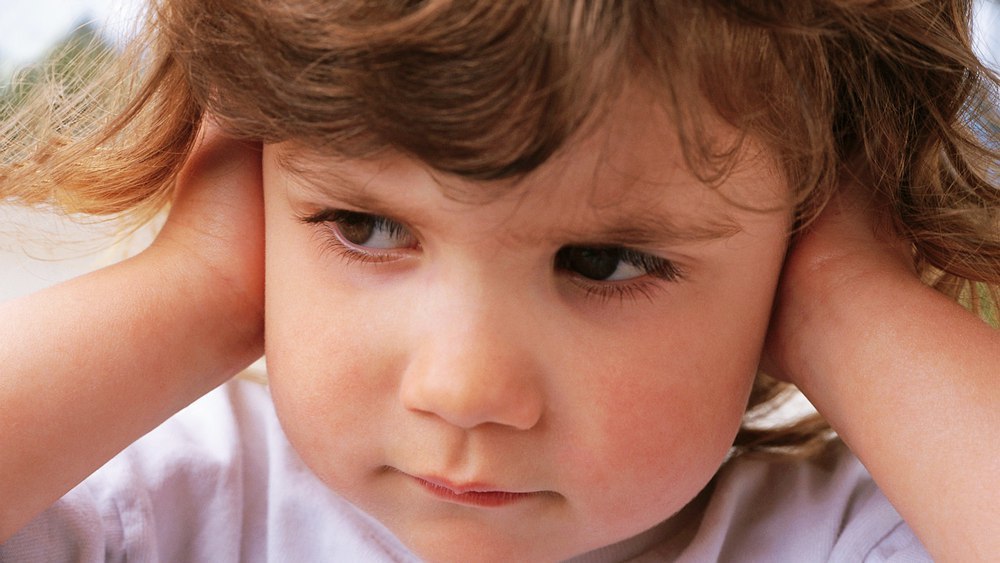 